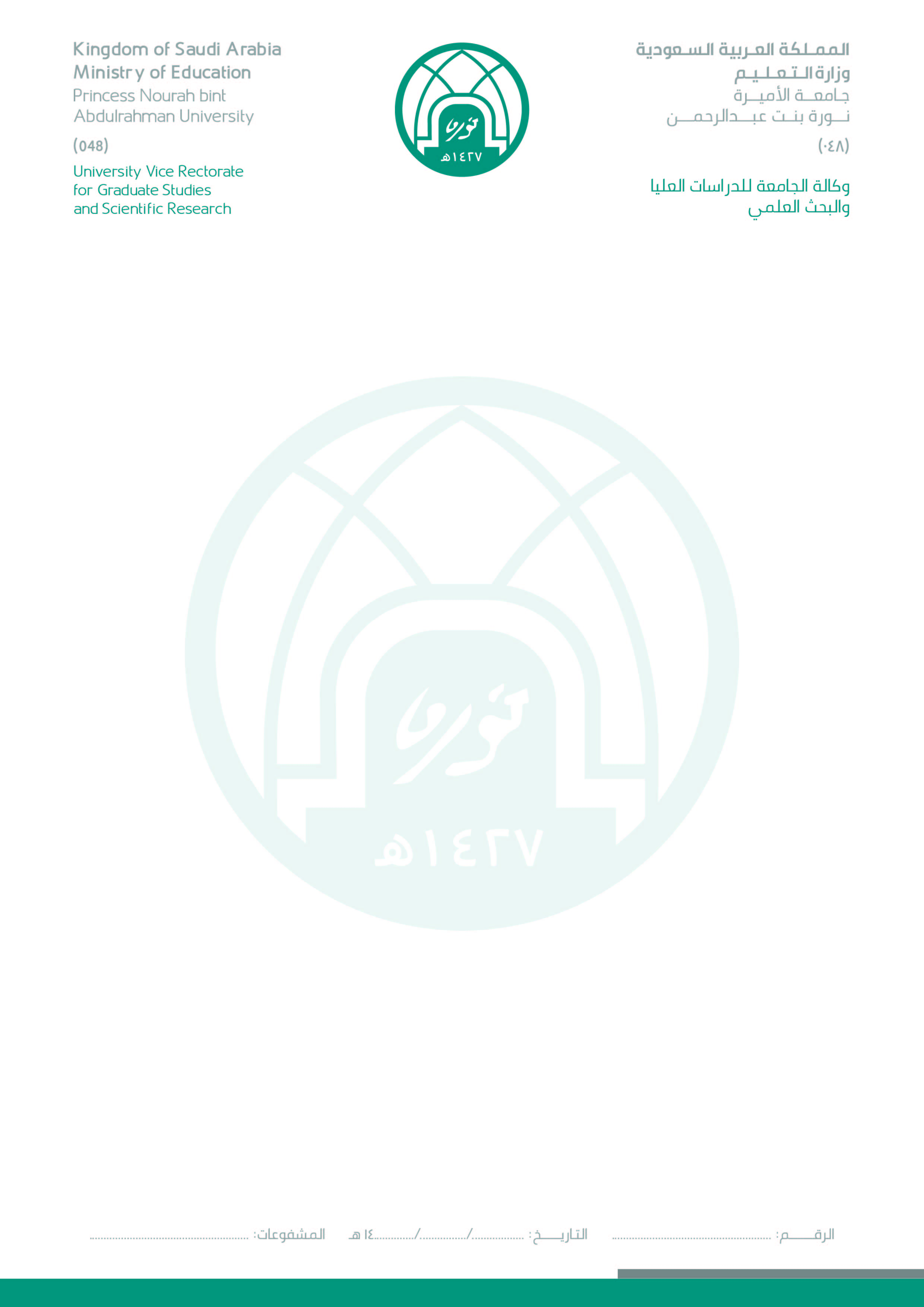 أنا الباحثـــ/ـة الرئيس: .......................................................................................................للمشروع البحثي رقم.....................................................................................................والمعنون بـ (...............................................................................................................................................) أفوض الدكتور/ة: ................................................................... بأن يكون الباحث البديل والمسؤول عن استلام المستحقات المالية للمشروع حيث أن سبب تفويضي ....................................................................................................................................................................................................نرفق لكم  البيانات البنكية للباحث البديل:للتكرم بالاطلاع واتخاذ اللازموالله الموفقسعادة عميدة البحث العلميسلمها اللهالسلام عليكم ورحمة الله وبركاته، وبعد: الاسم الرباعيالسجل المدنياسم البنكرقم الايبانالباحث الرئيسمديرة مركز أبحاث كلية..........................................................................................